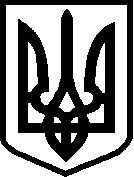 УКРАЇНАЧЕРНІГІВСЬКА ОБЛАСТЬМІСТО  НІЖИНМ І С Ь К И Й   Г О Л О В АР О З П О Р Я Д Ж Е Н Н ЯВід 28 березня 2022 р.                      м. Ніжин                                             №  67Про внесення  змін  до річногота  помісячного  розписубюджету  Ніжинської міськоїтериторіальної громади  на 2022 рік (код  бюджету 25538000000)        Відповідно до статей 42, 59, 73 Закону України «Про місцеве  самоврядування в Україні», Закону України «Про правовий режим  воєнного стану» від 12.05.2015 №389 –VІІІ (зі змінами) , Указу Президента України від 24.02.2022 № 64 «Про введення військового стану в Україні», пункту 8 рішення міської ради  від 24.02.2022 № 6-20/2022 «Про внесення   змін до  рішення Ніжинської міської ради VІІІ скликання  від 21 грудня 2021 року № 7-18/2021 «Про бюджет  Ніжинської міської територіальної громади на 2022 рік (код бюджету 25538000000)», листів КНП «Ніжинський міський пологовий будинок» Ніжинської міської ради від 23.03.2022р. №1-02/115 та КНП «Ніжинська міська стоматологічна поліклініка» Ніжинської міської ради від  17.03.2022р. №80: 1.	Внести зміни до річного та помісячного розпису бюджету Ніжинської міської територіальної громади на 2022 рік  за рахунок:1.1. Зменшення планових асигнувань по КПКВКМБ 3718710 «Резервний фонд місцевого бюджету», КЕКВ 9000 на суму 39 000,00 грн;          1.2. Збільшення планових асигнувань по КПКВКМБ 0212030 «Лікарсько–акушерська допомога вагітним, породіллям та новонародженим», КЕКВ 2610 в частині оплати послуг (крім комунальних), для забезпечення  перевезення  медичних працівників з  віддалених місць проживання до робочих місць медичного закладу, на період військового стану, на  суму 39 000,00  грн (Міська цільова програма «Фінансова підтримка та розвиток Комунального некомерційного підприємства «Ніжинський міський пологовий будинок» на 2022 рік);                      1.3. Перерозподілу кошторисних призначень КНП «Ніжинська міська стоматологічна поліклініка» на 2022 рік, КПКВКМБ 0212100                  «Стоматологічна допомога населенню», КЕКВ  2610, а саме: збільшити кошторисні призначення на виплату заробітної плати з нарахуваннями працівникам закладу в сумі 385 000,00 грн за рахунок зменшення кошторисних призначень, які були  передбачені  на поточний ремонт  фасаду будівлі стоматологічної поліклініки (Міська цільова Програма фінансової підтримки комунального некомерційного підприємства «Ніжинська міська стоматологічна поліклініка» Ніжинської міської ради Чернігівської області на 2022 рік).   2. Начальнику фінансового управління Ніжинської міської ради                    (Писаренко Л.В.): 2.1. внести  зміни  до річного та помісячного розпису  асигнувань  загального фонду бюджету Ніжинської міської  територіальної  громади на  2022 рік. 2.2. забезпечити оприлюднення  розпорядження на офіційному сайті Ніжинської міської ради. 3. Контроль за  виконанням  розпорядження  залишаю за собою.Міський  голова                                              Олександр КОДОЛА       Візують:Перший заступник міського голови з                               Федір ВОВЧЕНКОпитань діяльності виконавчих органів ради                      Начальник  фінансового  управління                        Людмила ПИСАРЕНКОНачальник  відділу юридично - кадровогозабезпечення                                                                         В’ячеслав ЛЕГА